MODÈLE DE BRIEF CRÉATIF À BUT NON LUCRATIF                      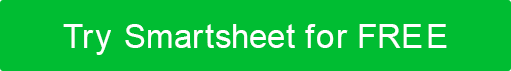 DÉMENTITous les articles, modèles ou informations fournis par Smartsheet sur le site Web sont fournis à titre de référence uniquement. Bien que nous nous efforcions de maintenir les informations à jour et correctes, nous ne faisons aucune déclaration ou garantie d'aucune sorte, expresse ou implicite, quant à l'exhaustivité, l'exactitude, la fiabilité, la pertinence ou la disponibilité en ce qui concerne le site Web ou les informations, articles, modèles ou graphiques connexes contenus sur le site Web. Toute confiance que vous accordez à ces informations est donc strictement à vos propres risques.PROJET| D'OBJET  Why?| D'OBJET  Why?| D'OBJET  Why?| D'OPPORTUNITÉS  Impact estimé?| D'OPPORTUNITÉS  Impact estimé?| D'OPPORTUNITÉS  Impact estimé?ENJEU ECONOMIQUE / SOCIALENJEU ECONOMIQUE / SOCIALENJEU ECONOMIQUE / SOCIALOBJECTIF ET DÉFISOBJECTIF ET DÉFISOBJECTIF ET DÉFISappel à l'action |  Qu'est-ce que le projet permet d'accomplir?appel à l'action |  Qu'est-ce que le projet permet d'accomplir?appel à l'action |  Qu'est-ce que le projet permet d'accomplir?ANALYSE ACTUELLE DE LA MARQUE / DE LA CAMPAGNEANALYSE ACTUELLE DE LA MARQUE / DE LA CAMPAGNEANALYSE ACTUELLE DE LA MARQUE / DE LA CAMPAGNEASPECTS POSITIFS |  Qu'est-ce qui fonctionne et pourquoi?ASPECTS POSITIFS |  Qu'est-ce qui fonctionne et pourquoi?ASPECTS POSITIFS |  Qu'est-ce qui fonctionne et pourquoi?ASPECTS NÉGATIFS |  Qu'est-ce qui ne fonctionne pas et pourquoi pas?ASPECTS NÉGATIFS |  Qu'est-ce qui ne fonctionne pas et pourquoi pas?ASPECTS NÉGATIFS |  Qu'est-ce qui ne fonctionne pas et pourquoi pas?ÉLÉMENTS CRÉATIFS / DESIGNÉLÉMENTS CRÉATIFS / DESIGNÉLÉMENTS CRÉATIFS / DESIGNQuels sont les éléments créatifs/de conception fondamentaux du projet                 (c.-à-d. guides de style, apparence et convivialité, pièces imprimées spécifiques)?Quels sont les éléments créatifs/de conception fondamentaux du projet                 (c.-à-d. guides de style, apparence et convivialité, pièces imprimées spécifiques)?Quels sont les éléments créatifs/de conception fondamentaux du projet                 (c.-à-d. guides de style, apparence et convivialité, pièces imprimées spécifiques)?PUBLIC CIBLEPUBLIC CIBLEPUBLIC CIBLE| CIBLE DU PROJET  Qu'est-ce qu 'on essaie d'atteindre ?| CIBLE DU PROJET  Qu'est-ce qu 'on essaie d'atteindre ?| CIBLE DU PROJET  Qu'est-ce qu 'on essaie d'atteindre ?| CIBLE DE MARQUE  À quoi parle la marque?| CIBLE DE MARQUE  À quoi parle la marque?| CIBLE DE MARQUE  À quoi parle la marque?| DE RÉACTION SOUHAITÉE  Quelles actions souhaitez-vous que votre marché prenne?| DE RÉACTION SOUHAITÉE  Quelles actions souhaitez-vous que votre marché prenne?| DE RÉACTION SOUHAITÉE  Quelles actions souhaitez-vous que votre marché prenne?ATTITUDEATTITUDEATTITUDEATTITUDE| DE TONALITÉ DU PROJET  Quels traits essayons-nous de transmettre?| DE TONALITÉ DU PROJET  Quels traits essayons-nous de transmettre?| DE TONALITÉ DU PROJET  Quels traits essayons-nous de transmettre?| DE TONALITÉ DU PROJET  Quels traits essayons-nous de transmettre?| DE PERSONNALITÉ DE MARQUE  Quelles sont les caractéristiques qui définissent la marque ?| DE PERSONNALITÉ DE MARQUE  Quelles sont les caractéristiques qui définissent la marque ?| DE PERSONNALITÉ DE MARQUE  Quelles sont les caractéristiques qui définissent la marque ?| DE PERSONNALITÉ DE MARQUE  Quelles sont les caractéristiques qui définissent la marque ?ANALYSE CONCURRENTIELLEANALYSE CONCURRENTIELLEANALYSE CONCURRENTIELLEANALYSE CONCURRENTIELLERÉFÉRENCES |  la recherche, l'inspiration et les styles au sein d'industries similaires et d'autresRÉFÉRENCES |  la recherche, l'inspiration et les styles au sein d'industries similaires et d'autresRÉFÉRENCES |  la recherche, l'inspiration et les styles au sein d'industries similaires et d'autresRÉFÉRENCES |  la recherche, l'inspiration et les styles au sein d'industries similaires et d'autresLA | À EMPORTER  Quelle est l'idée clé à retenir?LA | À EMPORTER  Quelle est l'idée clé à retenir?LA | À EMPORTER  Quelle est l'idée clé à retenir?LA | À EMPORTER  Quelle est l'idée clé à retenir?SLOGAN |  copie préparée, mots clés ou thèmeSLOGAN |  copie préparée, mots clés ou thèmeSLOGAN |  copie préparée, mots clés ou thèmeSLOGAN |  copie préparée, mots clés ou thèmeSTRATÉGIE MÉDIA ET EXIGENCES EN MATIÈRE D'IMAGESTRATÉGIE MÉDIA ET EXIGENCES EN MATIÈRE D'IMAGESTRATÉGIE MÉDIA ET EXIGENCES EN MATIÈRE D'IMAGESTRATÉGIE MÉDIA ET EXIGENCES EN MATIÈRE D'IMAGEDIRECTIVES DE MARKETINGDIRECTIVES DE MARKETINGDIRECTIVES DE MARKETINGDIRECTIVES DE MARKETINGMATÉRIEL DE MARKETINGMATÉRIEL DE MARKETINGMATÉRIEL DE MARKETINGMATÉRIEL DE MARKETINGGRAPHISMEGRAPHISMEGRAPHISMEGRAPHISMEPHOTOGRAPHIEPHOTOGRAPHIEPHOTOGRAPHIEPHOTOGRAPHIEMULTIMÉDIAMULTIMÉDIAMULTIMÉDIAMULTIMÉDIAHORAIREHORAIREHORAIREHORAIREÉCHÉANCIER PROJETÉÉCHÉANCIER PROJETÉÉCHÉANCIER PROJETÉÉCHÉANCIER PROJETÉDATES IMPORTANTES / DÉLAISDATES IMPORTANTES / DÉLAISDATES IMPORTANTES / DÉLAISDATES IMPORTANTES / DÉLAISBUDGETBUDGETBUDGETQUANTITÉQUANTITÉQUANTITÉSOURCES DE FINANCEMENTSOURCES DE FINANCEMENTSOURCES DE FINANCEMENTPROJECTIONS / NOTES FINANCIÈRES SUPPLÉMENTAIRESPROJECTIONS / NOTES FINANCIÈRES SUPPLÉMENTAIRESPROJECTIONS / NOTES FINANCIÈRES SUPPLÉMENTAIRESEN OUTREEN OUTREEN OUTREIncluez toute information critique supplémentaire.Incluez toute information critique supplémentaire.Incluez toute information critique supplémentaire.COMMENTAIRES ET APPROBATIONCOMMENTAIRES ET APPROBATIONCOMMENTAIRES ET APPROBATIONCOMMENTAIRESCOMMENTAIRESCOMMENTAIRESDATESIGNATURESIGNATURE